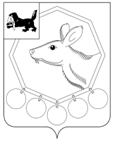 15.05._2023г. № 104п/23РОССИЙСКАЯ ФЕДЕРАЦИЯИРКУТСКАЯ ОБЛАСТЬМУНИЦИПАЛЬНОЕ ОБРАЗОВАНИЕ«БАЯНДАЕВСКИЙ РАЙОН»АДМИНИСТРАЦИЯПОСТАНОВЛЕНИЕО ВНЕСЕНИИ ИЗМЕНЕНИЙ В МУНИЦИПАЛЬНУЮ ПРОГРАММУ «СОВЕРШЕНСТВОВАНИЕ МЕХАНИЗМОВ УПРАВЛЕНИЯ ЭКОНОМИЧЕСКИМ РАЗВИТИЕМ В МО «БАЯНДАЕВСКИЙ РАЙОН» НА 2019-2025 ГОДЫ»В соответствии с Бюджетным кодексом РФ, Положением о порядке принятия решений о разработке муниципальных программ МО «Баяндаевский район» и их формирования и реализации, утвержденным постановлением мэра МО «Баяндаевский район» от 18.02.2015 № 37(в ред. от 16.10.2019 № 185п/19), руководствуясь ст. 35 Устава муниципального образования «Баяндаевский район»,ПОСТАНОВЛЯЮ:1. Внести в муниципальную программу «Совершенствование механизмов управления экономическим  развитием в МО «Баяндаевский район» на 2019-2025 годы», утвержденную постановлением администрации МО «Баяндаевский район» от 13.11.2018 № 221п/18 (далее муниципальная программа) следующие изменения:1.1.  приложение 5  изложить в новой редакции.1.2. пункт 5 приложения 9  изложить в новой редакции.2. Опубликовать настоящее постановление в районной газете «Заря» и разместить на официальном сайте МО «Баяндаевский район» в информационно-телекоммуникационной сети «Интернет».3. Настоящее постановление вступает в силу со дня подписания.4. Контроль за исполнением настоящего постановления возложить на первого заместителя мэра МО «Баяндаевский район» Борхонова А.А.Мэр МО «Баяндаевский район»А.П. ТабинаевПриложение 5к  муниципальной программе «Совершенствование механизмов управления экономическим развитием в МО «Баяндаевский район» на 2019-2025 годы»ПАСПОРТ ПОДПРОГРАММЫ «ПОДДЕРЖКА И РАЗВИТИЕ МАЛОГО И СРЕДНЕГО ПРЕДПРИНИМАТЕЛЬСТВА И САМОЗАНЯТЫХ ГРАЖДАН В МО «БАЯНДАЕВСКИЙ РАЙОН» НА 2019-2025 ГОДЫ (далее – Подпрограмма)РАЗДЕЛ 1. ЦЕЛЬ И ЗАДАЧИ ПОДПРОГРАММЫ, ЦЕЛЕВЫЕ ПОКАЗАТЕЛИ ПОДПРОГРАММЫ, СРОКИ РЕАЛИЗАЦИИЦелью Подпрограммы является содействие инвестиционному развитию, повышению конкурентоспособности СМСП и самозанятых граждан на внутреннем и региональном  рынках.Для достижения поставленной цели необходимо решение следующих задач:1. Формирование благоприятной внешней среды развития малого и среднего предпринимательства и самозанятых граждан;2. Содействие усилению рыночных позиций СМСП и самозанятых граждан Иркутской области и повышение эффективности муниципальной поддержки СМСП и самозанятых граждан;3. Содействие деятельности организаций, образующих инфраструктуру поддержки СМСП и самозанятых граждан.Показатели реализации мероприятий Подпрограммы:доля СМСП и самозанятых граждан, получивших поддержку от числа обратившихся;объем средств консолидированного бюджета МО «Баяндаевский район», выделенных на поддержку и развитие СМСП и самозанятых граждан;число зарегистрированных малых предприятий и самозанятых граждан (на конец года); средняя численность работников на малых предприятиях;объем средств консолидированного бюджета МО «Баяндаевский район», выделенных на поддержку и развитие организаций, образующих инфраструктуру поддержки СМСП и самозанятых граждан;В перечень показателей включены действующие показатели статистического наблюдения и новые показатели, необходимые для комплексного анализа основных направлений и факторного развития СМСП и самозанятых граждан.Итогом реализации Подпрограммы станет улучшение конкурентной среды в сфере предпринимательства, снижение барьеров, препятствующих развитию предпринимательской деятельности.Факторы, влияющие на достижение плановых показателей:- изменения налогового законодательства;- кризисные явления в экономике;-изменения федерального и областного законодательства в сфере муниципальной поддержки СМСП и самозанятых граждан;- форс-мажорные обстоятельства.Сведения о составе и значениях целевых показателей Подпрограммы  представлены в приложении 9 к муниципальной программе. Срок реализации Подпрограммы: 2019 – 2025 годы.РАЗДЕЛ 2. ОСНОВНЫЕ МЕРОПРИЯТИЯ ПОДПРОГРАММЫМероприятия Подпрограммы направлены на реализацию поставленных целей и задач. План мероприятий Подпрограммы с указанием источников финансирования, вида и размера расходов бюджета, основных видов товаров, работ и услуг, приобретение, выполнение или оказание которых необходимо для осуществления мероприятий, представлен в приложении 10 к муниципальной программе.РАЗДЕЛ 3. МЕРЫ  РЕГУЛИРОВАНИЯ, НАПРАВЛЕННЫЕ НА ДОСТИЖЕНИЕ ЦЕЛИ И ЗАДАЧ ПОДПРОГРАММЫ	Система мер регулирования предпринимательской деятельности, нацеленная на выполнение мероприятий подпрограммы, предусматривает: - правовое регулирование предусматривает применение правовых рычагов влияния (совокупность нормативных правовых актов федерального, областного и муниципального уровней), способствующих решению задач Подпрограммы, а также регулирующих отношения на всех уровнях исполнительной власти;- создание и участие в деятельности базовых элементов инфраструктуры поддержки предпринимательства.	В целях активации деятельности специализированных нестационарных торговых объектов (далее-НТО), обеспечения продовольственной безопасности, стимулирования предпринимательской активности и самозанятости граждан, расширения возможностей сбыта продукции отечественных производителей товаров, увеличения доходов и роста благосостояния граждан Одной из мер государственного регулирования, направленного на достижение цели и задач подпрограммы, является мероприятие, направленное на поддержку СМСП, потребительской кооперации и самозанятых  в соответствии с Законом Иркутской области от 4 мая 2022 года N 27-ОЗ "Об отдельных вопросах размещения нестационарных торговых объектов на территории Иркутской области" в виде заключения договоров на размещение нестационарных торговых объектов на территории Иркутской области без проведения торгов, в соответствии с Федеральным законом от 26 июля 2006 года N 135-ФЗ "О защите конкуренции", Федеральным законом от 24 июля 2007 года N 209-ФЗ "О развитии малого и среднего предпринимательства в Российской Федерации".РАЗДЕЛ 4. РЕСУРСНОЕ ОБЕСПЕЧЕНИЕ ПОДПРОГРАММЫФинансирование Подпрограммы (приложение 10 к муниципальной программе) осуществляется за счет средств местного и областного бюджета.Общий объем финансирования подпрограммы составляет  2067,6 тыс. рублей.Объем финансирования Подпрограммы за счет средств местного  и областного бюджетов уточняется в соответствии с законом о местном бюджете на соответствующий финансовый год и на плановый период.Приложение 9 к  муниципальной программе«Совершенствование механизмов управления экономическим развитием в МО «Баяндаевский район» на 2019-2025 годы»ПЕРЕЧЕНЬ ЦЕЛЕВЫХ ПРОГРАММ ОСНОВНЫХ МЕРОПРИЯТИЙМУНИЦИПАЛЬНОЙ ПРОГРАММЫНаименование муниципальной программыСовершенствование механизмов управления экономическим развитием в МО «Баяндаевский район» на 2019-2025 годыНаименование подпрограммы «Поддержка и развитие малого и среднего предпринимательства и самозанятых граждан в МО «Баяндаевский район» на 2019-2025 годыОтветственный исполнитель подпрограммы Отдел экономики и охраны труда администрации МО «Баяндаевский район»Участники подпрограммыОтдел экономики и охраны труда администрации МО «Баяндаевский район»Цель подпрограммыОбеспечение благоприятных условий для развития субъектов малого и среднего предпринимательства (далее-СМСП) и самозанятых граждан;Увеличение числа успешно работающих субъектов малого и среднего предпринимательства и самозанятых граждан на основе повышения качества и эффективности мер комплексной поддержки на муниципальном уровнеЗадачи подпрограммыФормирование благоприятной внешней среды развития малого и среднего предпринимательства и самозанятых граждан;Повышение эффективности взаимодействия субъектов малого и среднего предпринимательства и самозанятых граждан  с органами местного самоуправления;Повышение эффективности использования инфраструктуры поддержки малого и среднего предпринимательства и самозанятых граждан.Сроки реализации подпрограммы2019 – 2025 годыЦелевые показатели подпрограммы1. Доля занятых в сфере малого и среднего предпринимательства в общей численности занятых в экономике района;2. Доля налоговых поступлений от субъектов малого и среднего предпринимательства и самозанятых граждан  в бюджет МО «Баяндаевский район».Перечень основных мероприятий подпрограммы1. Информационная поддержка СМСП и самозанятых граждан;2. Формирование условий для стимулирования предпринимательской активности.3. Частичное возмещение транспортных расходов организаций розничной торговли, осуществляющих доставку товаров первой необходимости4.Предоставление мест для размещения нестационарных торговых объектов без проведения торгов субъектам малого и среднего предпринимательства, являющимся региональным сельхозпроизводителями, региональными товаропроизводителями, потребительской кооперации, а также реализующим печатную продукцию.Перечень ведомственных целевых программ, входящих в состав подпрограммыне предусмотреноРесурсное обеспечение подпрограммыОбъем финансирования за счет средств местного и областного бюджетов составляет 2067,6 тыс. рублей:2019 год –347,1 тыс. рублей;2020 год –269,9 тыс. рублей;2021 год –264,6 тыс. рублей;2022 год – 40,0 тыс. рублей;2023 год –261,6 тыс. рублей;2024 год –438,4 тыс. рублей;2025 год -446,0 тыс. рублейОжидаемые конечные результаты реализации подпрограммы1. Доля занятых в сфере малого и среднего предпринимательства в общей численности занятых в экономике района до 12,8 %;2. Доля налоговых поступлений от субъектов малого и среднего предпринимательства  и самозанятых граждан в бюджете МО «Баяндаевский район» до 8,4%.5Подпрограмма 5  «Поддержка и развитие малого и среднего предпринимательства и самозанятых граждан в МО "Баяндаевский район" на 2019 - 2025 годыПодпрограмма 5  «Поддержка и развитие малого и среднего предпринимательства и самозанятых граждан в МО "Баяндаевский район" на 2019 - 2025 годыПодпрограмма 5  «Поддержка и развитие малого и среднего предпринимательства и самозанятых граждан в МО "Баяндаевский район" на 2019 - 2025 годыПодпрограмма 5  «Поддержка и развитие малого и среднего предпринимательства и самозанятых граждан в МО "Баяндаевский район" на 2019 - 2025 годыПодпрограмма 5  «Поддержка и развитие малого и среднего предпринимательства и самозанятых граждан в МО "Баяндаевский район" на 2019 - 2025 годыПодпрограмма 5  «Поддержка и развитие малого и среднего предпринимательства и самозанятых граждан в МО "Баяндаевский район" на 2019 - 2025 годы5.1.Основное мероприятие «Информационная поддержка» Отдел экономики и охраны труда администрации МО "Баяндаевский район"2019 г.2025 г.Общее количество субъектов малого и среднего предпринимательства прошедших обучение на семинарах - 135 чел.Обучение 10 руководителей организаций торговли по вопросам охраны труда и техники безопасности. Проведение для руководителей организаций торговли 3 обучающих семинаров.Доля налоговых поступлений от субъектов малого и среднего предпринимательства в собственных доходах МО "Баяндаевский район"5.1.Основное мероприятие «Информационная поддержка» Отдел экономики и охраны труда администрации МО "Баяндаевский район"2019 г.2025 г.Общее количество субъектов малого и среднего предпринимательства прошедших обучение на семинарах - 135 чел.Обучение 10 руководителей организаций торговли по вопросам охраны труда и техники безопасности. Проведение для руководителей организаций торговли 3 обучающих семинаров.Доля занятых в сфере малого и среднего предпринимательства в общей численности занятых в экономике района5.2.Основное мероприятие «Формирование условий для стимулирования предпринимательской активности» Отдел экономики  и охраны труда администрации МО "Баяндаевский район"2019 г.2025 г.Объем средств консолидированного бюджета МО "Баяндаевский район", выделенных на поддержку и развитие субъектов малого и среднего предпринимательства -2,1 млн. руб.ежегодное проведение конкурсовДоля налоговых поступлений от субъектов малого и среднего предпринимательства в собственных доходах МО "Баяндаевский район"5.2.Основное мероприятие «Формирование условий для стимулирования предпринимательской активности» Отдел экономики  и охраны труда администрации МО "Баяндаевский район"2019 г.2025 г.Объем средств консолидированного бюджета МО "Баяндаевский район", выделенных на поддержку и развитие субъектов малого и среднего предпринимательства -2,1 млн. руб.ежегодное проведение конкурсовДоля налоговых поступлений от субъектов малого и среднего предпринимательства в собственных доходах МО "Баяндаевский район"5.2.Основное мероприятие «Формирование условий для стимулирования предпринимательской активности» Отдел экономики  и охраны труда администрации МО "Баяндаевский район"2019 г.2025 г.Объем средств консолидированного бюджета МО "Баяндаевский район", выделенных на поддержку и развитие субъектов малого и среднего предпринимательства -2,1 млн. руб.ежегодное проведение конкурсовДоля занятых в сфере малого и среднего предпринимательства в общей численности занятых в экономике района5.3.Основное мероприятие «Частичное возмещение транспортных расходов организаций розничной торговли, осуществляющих доставку товаров первой необходимости» Отдел экономики и охраны труда 2019 г.2025 г. Повышение доступности продуктов питания для населения МО «Кырма»Доля занятых в сфере малого и среднего предпринимательства в общей численности занятых в экономике района5.4.Предоставление преференций в виде предоставления мест для размещения нестационарных торговых объектов без проведения торгов субъектам малого и среднего предпринимательства, являющимся региональными сельхозпроизводителями, региональными товаропроизводителями, реализующим печатную продукцию, потребительской кооперации. Отдел экономики и охраны труда 2023 г.2025 г.Повышение доступности продуктов питания для населения МО «Баяндаевский район"Доля налоговых поступлений от субъектов малого и среднего предпринимательства в собственных доходах МО "Баяндаевский район"Доля занятых в сфере малого и среднего предпринимательства в общей численности занятых в экономике района